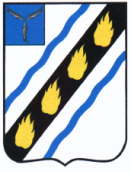 АДМИНИСТРАЦИЯСОВЕТСКОГО МУНИЦИПАЛЬНОГО  РАЙОНАСАРАТОВСКОЙ ОБЛАСТИПОСТАНОВЛЕНИЕот 05.05.2023  № 210р.п. СтепноеОб утверждении Плана основных мероприятий в области гражданской обороны, предупреждения и ликвидации чрезвычайных ситуаций, обеспечения пожарной безопасности и безопасности на водных объектах Советского муниципального района Саратовской области на 2023 годВ соответствии с Федеральными законами от 12.02.1998 № 28-ФЗ «О гражданской обороне», от 06.10.2003 № 131-ФЗ «Об общих принципах организации местного самоуправления в Российской Федерации», постановлением Правительства Российской Федерации от 26.11.2007 № 804 «Об утверждении Положения о гражданской обороне в Российской Федерации», приказом МЧС России от 14.11.2008 года № 687 «Об утверждении Положения об организации и ведении гражданской обороны в муниципальных образованиях и организациях», постановлением Губернатора Саратовской области от 24.11.2008 № 162 «Об утверждении Положения об организации и ведении гражданской обороны в Саратовской области», в целях обеспечения постоянной готовности к выполнению мероприятий по гражданской обороне и ликвидации чрезвычайных ситуаций, руководствуясь Уставом  Советского  муниципального  района, администрация Советского муниципального района ПОСТАНОВЛЯЕТ:1. Утвердить План основных мероприятий в области гражданской обороны, предупреждения и ликвидации чрезвычайных ситуаций, обеспечения пожарной безопасности и безопасности на водных объектах Советского муниципального района на 2023 год согласно приложению.2. Контроль за исполнением настоящего постановления возложить на первого заместителя главы администрации муниципального района.3. Настоящее постановление вступает в силу со дня его официального опубликования.Глава  Советского муниципального  района                                                                 С.В. ПименовГорбунов А.Н.5-00-38